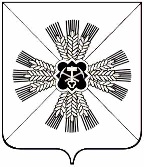 КЕМЕРОВСКАЯ ОБЛАСТЬАДМИНИСТРАЦИЯ ПРОМЫШЛЕННОВСКОГО МУНИЦИПАЛЬНОГО ОКРУГАПОСТАНОВЛЕНИЕот « 11 » октября 2021г. № 1726-Ппгт. ПромышленнаяОб утверждении отчета об исполнении бюджетаПромышленновского муниципального округаза 9 месяцев 2021 годаВ соответствии со статьей 264.2 Бюджетного кодекса Российской Федерации: 1. Утвердить отчет об исполнении бюджета Промышленновского муниципального округа (далее – бюджет муниципального округа) за 9 месяцев 2021 года: 1.1. по доходам в сумме 1 562 934,0 тыс. рублей;1.2. по расходам в сумме 1 498 783,0 тыс. рублей;1.3. профицит бюджета в сумме 64 151,0 тыс. рублей.          2. Утвердить отчет об исполнении доходов бюджета муниципального округа за 9 месяцев 2021 года по кодам классификации доходов бюджетов, согласно приложению № 1 к настоящему постановлению.3. Утвердить отчет об исполнении расходов бюджета муниципального округа за 9 месяцев 2021  года по разделам и подразделам классификации расходов бюджетов, согласно приложению № 2 к настоящему постановлению.4. Утвердить отчет об исполнении расходов бюджета муниципального округа за 9 месяцев 2021  года по ведомственной структуре расходов бюджетов, согласно приложению № 3 к настоящему постановлению.5. Утвердить источники финансирования дефицита бюджета муниципального округа за 9 месяцев 2021  года по кодам классификации    источников   финансирования  дефицитов   бюджетов, согласно  приложению № 4 к настоящему постановлению.6. Утвердить отчет о расходах бюджета муниципального округа на исполнение муниципальных  программ за 9 месяцев 2021  года, согласно        приложению № 5 к настоящему постановлению. 7. Отчет об исполнении бюджета муниципального округа за  9 месяцев 2021 года направить в Совет народных депутатов Промышленновского муниципального округа и председателю контрольно-счетного органа Промышленновского муниципального округа. 8. Настоящее постановление подлежит опубликованию в районной газете «Эхо» и размещению на официальном сайте администрации Промышленновского муниципального округа в сети Интернет.9. Контроль за исполнением настоящего  постановления  возложить  на заместителя главы Промышленновского муниципального округа                А.А. Зарубину.10. Постановление вступает в силу со дня подписания.Исп. И.А. ОвсянниковаТел 74414Приложение № 1к постановлению администрации Промышленновского муниципального округаот « 11 » октября 2021г. № 1726-ПОТЧЕТоб исполнении доходов бюджета муниципального округа   9 месяцев 2021  годапо кодам классификации  доходов бюджетовЗаместитель главы Промышленновского муниципального округа                            А.А. ЗарубинаПриложение № 2к постановлению администрации Промышленновского муниципального округаот « 11 » октября 2021г. № 1726-ПОТЧЕТоб исполнении расходов бюджета муниципального округа за  9 месяцев 2021  года по разделам и подразделам классификациирасходов бюджетовЗаместитель главы Промышленновского муниципального округа                            А.А. ЗарубинаПриложение № 3к постановлению администрации Промышленновского муниципального округаот « 11 » октября 2021г. № 1726-ПОТЧЕТ об исполнении расходов бюджета муниципального округа за 9 месяцев 2021  годапо ведомственной структуре расходов бюджетов Заместитель главы Промышленновского муниципального округа                            А.А. Зарубина                                                                                                Приложение № 4к постановлению администрации Промышленновского муниципального округаот « 11 » октября 2021г. № 1726-ПИСТОЧНИКИ финансирования дефицита бюджета муниципального округаза   9 месяцев 2021  годапо кодам классификации источников финансирования дефицитов бюджетовЗаместитель главы Промышленновского муниципального округа                            А.А. ЗарубинаПриложение № 5к постановлению администрации Промышленновского муниципального округаот « 11 » октября 2021г. № 1726-ПОТЧЕТо расходах бюджета муниципального округа на исполнение муниципальных программ за  9 месяцев 2021 годаЗаместитель главы Промышленновского муниципального округа                            А.А. Зарубина                                   Глава Промышленновского муниципального округа   Д.П. ИльинНаименование дохода бюджетаПлан текущего финансового года, тыс. руб. Исполнение за отчетный период текущего финансового годаИсполнение за отчетный период текущего финансового годаНаименование дохода бюджетаПлан текущего финансового года, тыс. руб. тыс. руб.%1234Доходы всего2330953,71562934,067Налоговые и неналоговые доходы420125,7348528,583Налог на доходы физических лиц221526,0168973,576Акцизы по подакцизным товарам23963,017770,474Налог, взимаемый в связи с применением упрощенной системы налогообложения  12707,013769,9108Единый налог на вмененный доход1700,02046,4120Единый сельскохозяйственный налог4500,011338,7252Налог, взимаемый в связи с применением патентной системы налогообложения3320,06238,2188Налог на имущество физических лиц5163,0832,216Транспортный налог1295,0343,527Земельный налог40808,025271,762Государственная пошлина5145,03843,675Доходы от использования имущества, находящегося в муниципальной собственности15958,012702,980Платежи при пользовании природными ресурсами844,0488,758Доходы от оказания платных услуг 756,0344,646Доходы от продажи материальных и нематериальных активов77420,078037,8101Административные платежи и сборы4,095,42385Штрафы, санкции, возмещение ущерба2705,02813,3104Прочие неналоговые доходы2311,73617,7156Безвозмездные поступления 1910828,01214405,564в т.ч .дотация на выравнивание бюджетной обеспеченности551269,0428377,678дотация на поддержку мер по обеспечению сбалансированности26267,026267,0100субсидии272060,7111121,141субвенции928275,8623094,967Иные межбюджетные трансферты35949,324718,969Прочие безвозмездные поступления97006,21422,31Возврат остатков МБТ-596,30Наименование  статьи расхода бюджетаПлан текущего финансового года, тыс. руб. Исполнение за отчетный период текущего финансового годаИсполнение за отчетный период текущего финансового годаНаименование  статьи расхода бюджетаПлан текущего финансового года, тыс. руб. тыс. руб.%1234Расходы всего2340453,31498783,064Общегосударственные вопросы111859,377505,569Функционирование высшего должностного лица субъекта Российской Федерации и муниципального образования2434,51785,173Функционирование законодательных (представительных) органов государственной власти и представительных органов муниципальных образований2881,82189,076Функционирование Правительства Российской Федерации, высших исполнительных органов государственной власти субъектов Российской Федерации, местных администраций 35687,424720,869Судебная система10,500Обеспечение деятельности финансовых, налоговых и таможенных органов и органов финансового (финансово-бюджетного) надзора59673118,652Резервные фонды500Другие общегосударственные вопросы64828,14569270Национальная безопасность и правоохранительная деятельность 554,0532,096Защита населения и территории от чрезвычайных ситуаций природного и техногенного характера, гражданская оборона142,8121,485Обеспечение пожарной безопасности411,2410,6100Национальная экономика87221,572959,384Общеэкономические вопросы100,0100,0100Топливно-энергетический комплекс16086,216086,2100Дорожное хозяйство (дорожные фонды)57190,853389,893Другие вопросы в области национальной экономики13844,53383,324Жилищно-коммунальное хозяйство572703,1242605,042Жилищное хозяйство118180,879930,968Коммунальное хозяйство389861,1126158,632Благоустройство64661,236515,556Образование1191614,7831579,570Дошкольное образование274747,1198317,772Общее образование718926,8475712,766Дополнительное образование детей76138,566206,787Молодежная политика и оздоровление детей2110,71231,358Другие вопросы в области образования119691,690111,175Культура,  кинематография207516,7156502,575Культура167802,7121537,772Другие вопросы в области культуры, кинематографии39714,034964,888Социальная политика153426,9103933,568Пенсионное обеспечение9809,18784,190Социальное обслуживание населения47272,334213,572Социальное обеспечение населения21302,416799,079Охрана семьи и детства50788,229817,359Другие вопросы в области социальной политики24254,914319,659Физическая культура и спорт14788,112405,784Физическая культура850,0662,578Спорт высших достижений13938,111743,284Средства массовой информации769,0760,099Периодическая печать и издательства769,0760,099Наименование  статьи расхода бюджетаПлан текущего финансового года, тыс. руб. Исполнение за отчетный период текущего финансового годаИсполнение за отчетный период текущего финансового годаНаименование  статьи расхода бюджетаПлан текущего финансового года, тыс. руб. тыс. руб.%900 Администрация Промышленновского муниципального округа55505,731149,75601 Общегосударственные вопросы43146,429134,66804 Национальная экономика11491,31156,11005 Жилищно-коммунальное хозяйство99,099,010012 Средства массовой информации769,0760,099902 Совет народных депутатов Промышленновского муниципального округа2881,82189,07601 Общегосударственные вопросы2881,82189,076905 Комитет по управлению муниципальным имуществом администрации Промышленновского муниципального округа26677,424514,89201 Общегосударственные вопросы7389,95519,27505 Жилищно-коммунальное хозяйство19287,518995,698911 Управление образования администрации Промышленновского муниципального округа1216845,6848764,87001 Общегосударственные вопросы280180,16407 Образование1179173,9821211,37010 Социальная политика37391,727373,473913 Управление культуры, молодежной политики, спорта и туризма администрации Промышленновского муниципального округа235855,8179997,87601 Общегосударственные вопросы903,4551,66104 Национальная экономика10010010007 Образование12440,810368,28308 Культура и кинематография207516,7156502,57510 Социальная политика106,869,86511 Физическая культура и спорт14788,112405,784915 Управление социальной защиты администрации Промышленновского муниципального округа85321,160546,37101 Общегосударственные вопросы548,1484,18810 Социальная политика8477360062,271916  Управление по жизнеобеспечению и строительству администрации Промышленновского муниципального округа711398,93485024901 Общегосударственные вопросы50742,736328,27203 Национальная безопасность554,0532,19604 Национальная экономика75630,271703,29505 Жилищно-коммунальное хозяйство553316,6223510,44010 Социальная политика31155,416428,153955  Финансовое управление администрации Промышленновского муниципального округа5967,03118,65201 Общегосударственные вопросы5967,03118,652Итого:2340453,31498783,064Наименование источника финансирования дефицита бюджетаПлан текущего финансового года, тыс. руб. Исполнение за отчетный период текущего финансового годаИсполнение за отчетный период текущего финансового годаНаименование источника финансирования дефицита бюджетаПлан текущего финансового года, тыс. руб. тыс. руб.%1234Источники финансирования дефицитов бюджетов - всего9499,6-64151,0Кредиты кредитных организаций000Бюджетные кредиты от других бюджетов бюджетной системы000Иные источники внутреннего финансирования дефицитов бюджетов15,015,0100Изменение остатков средств на счетах по учету средств бюджетов9484,6-64166,0Наименование  муниципальной программыПлан текущего финансового года, тыс. руб. Исполнение за отчетный период текущего финансового годаИсполнение за отчетный период текущего финансового годаНаименование  муниципальной программыПлан текущего финансового года, тыс. руб. тыс. руб.%1234«Поддержка малого и среднего предпринимательства в Промышленновском муниципальном округе»55,000«Поддержка  агропромышленного  комплекса в Промышленновском муниципальном округе»000«Информационное обеспечение населения Промышленновского муниципального округа»769,0760,099«Социальная поддержка населения Промышленновского муниципального округа»89666,363527,571«Развитие и укрепление материально-технической базы Промышленновского муниципального округа»11053,67646,969«Развитие системы образования и воспитания детей в Промышленновском муниципальном округе»1229865,5850237,469«Жилищно-коммунальный  и дорожный комплекс,  энергосбережение и повышение энергоэффективности экономики»510501,6220012,043«Развитие культуры, молодежной политики, спорта и туризма в Промышленновском муниципальном округе»234703,4179289,776«Обеспечение безопасности жизнедеятельности населения и предприятий в  Промышленновском муниципальном округе»  3540,02534,472«Жилище в Промышленновском муниципальном округе»135193,387237,565«Повышение инвестиционной привлекательности  Промышленновского муниципального округа»5,000«Кадры в Промышленновском муниципальном округе»214,0202,094«Управление муниципальными финансами Промышленновского муниципального округа»30,000«Формирование современной городской среды Промышленновского муниципального округа»19350,914191,373«Функционирование органов местного самоуправления Промышленновского муниципального округа»104773,873138,070Итого:2339721,41498776,764